Actividad Práctica en tu hogar para trabajar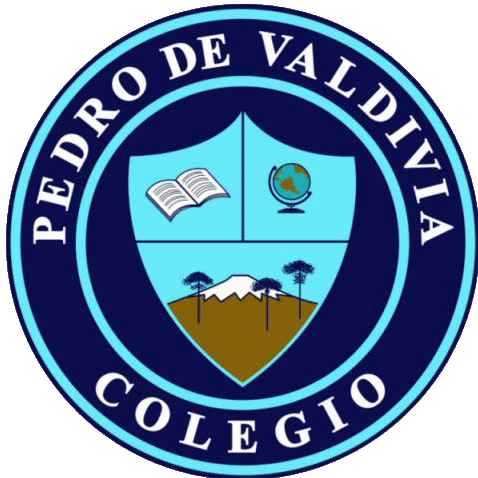  UNIDADES Y DECENASMateriales: 2 vasos. Puedes buscar piedras pequeñas, porotos, lentejas, etc.Una hoja de papel. Lápiz grafito. Instrucciones En un vaso escribes la palabra unidad y en el otro la palabra decena.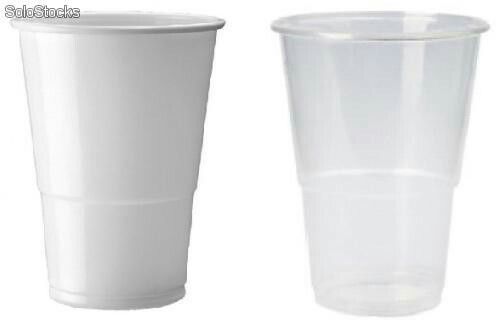 Depositas en cada vaso una cantidad inferior a 10 de los elementos, observa el ejemplo: 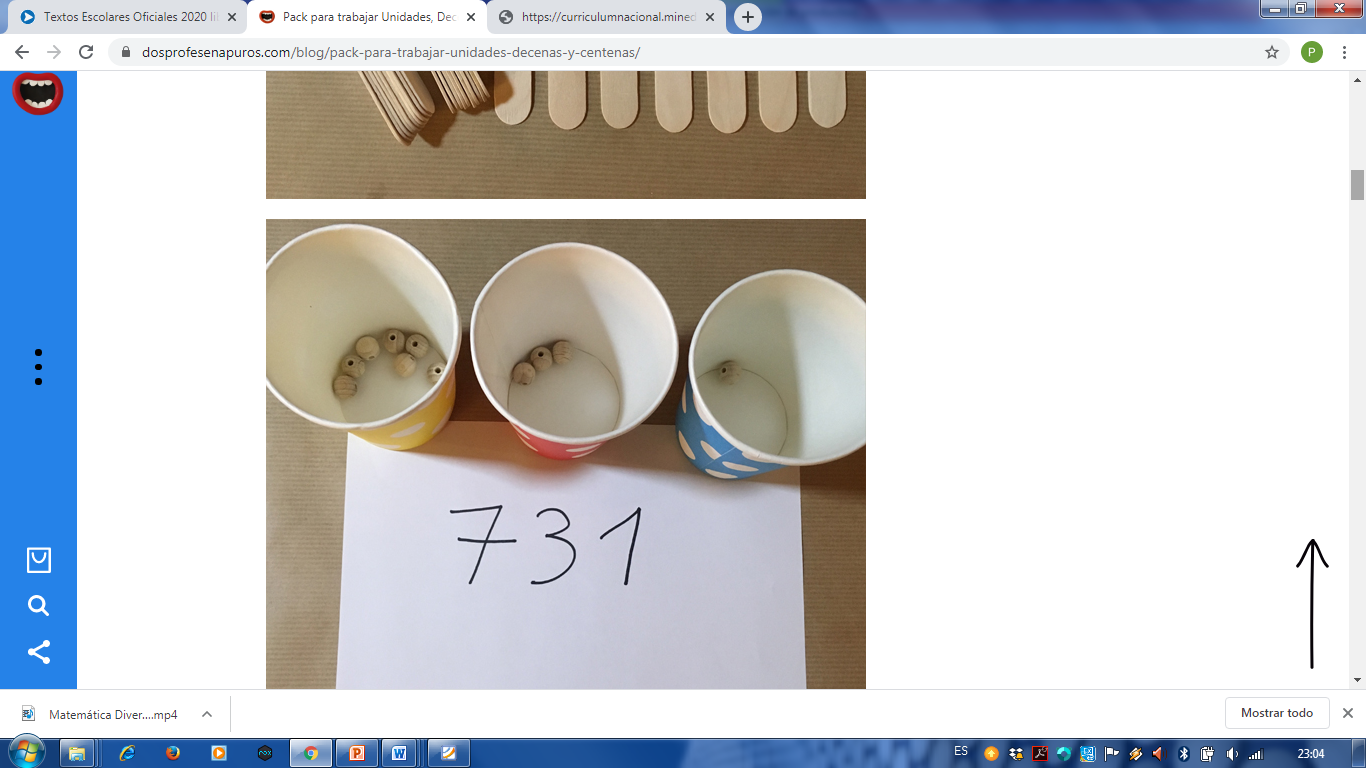 Tenemos 3 decena y 1 unidad  entonces en una hoja escribimos el  número que logramos formar, en este caso el número  31. Puedes jugar con tus padres y hermanos, quien logra descubrir más rápido los números que se forman.DecenasUnidades31